Phonics Home Learning Week Commencing 25/1/21This week we are continuing to learn new phase 3 sounds.Phonics Play is a good interactive website to help with phonics and is free: Username: jan21 Password: home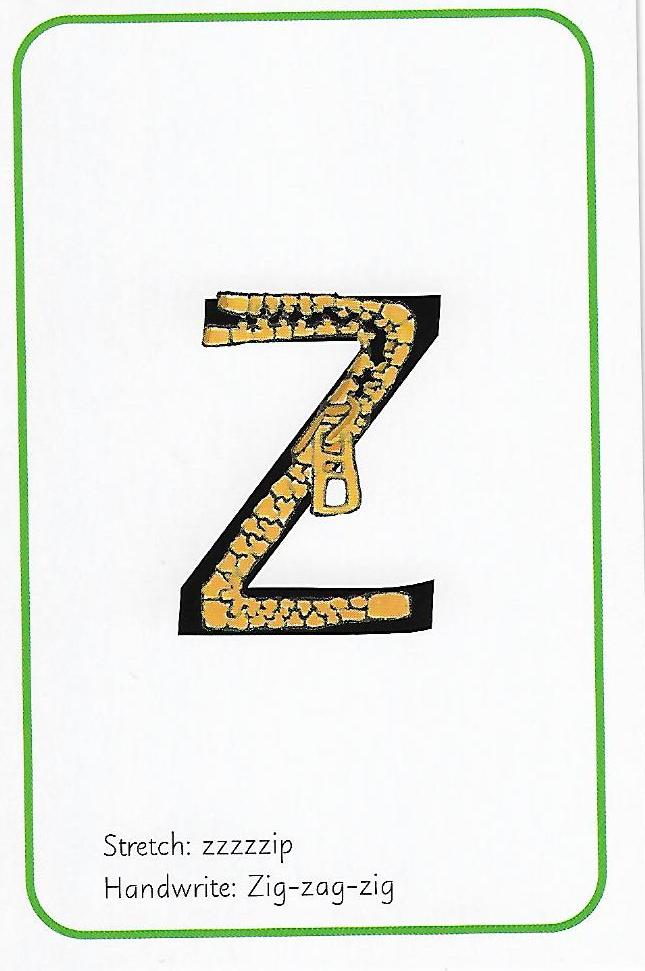 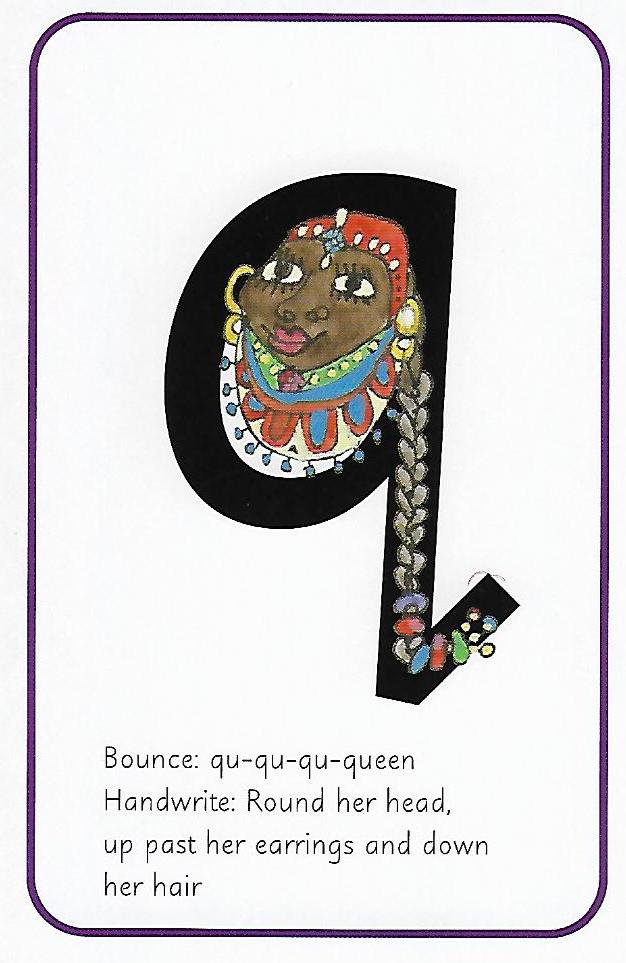 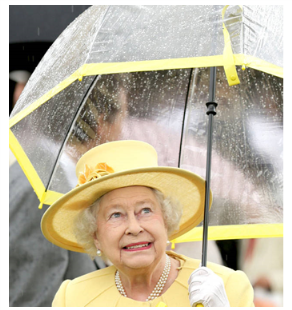 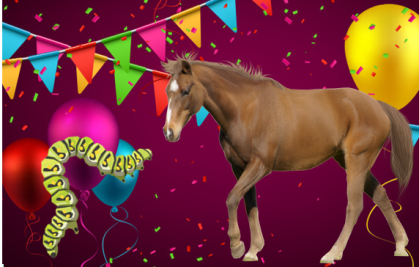 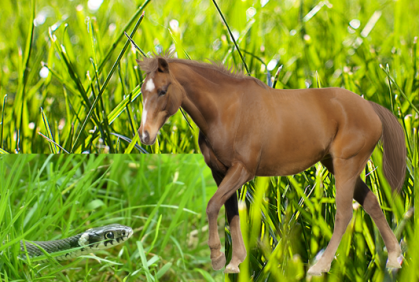 MondayTuesdayWednesdayThursdaySee Tapestry Observation: Phonics Monday 25th January.Today we willpractise the sounds we knowintroduce the digraph ‘zz’.practise writing this sound, saying: ‘Zig-zag-zig’write the words ‘jazz’ & ‘buzz’read the sentence ‘The can has fizz in it.’introduce the new tricky word – you(Tricky word song: https://www.youtube.com/watch?v=R087lYrRpgY&list=PLCLKSf1kRDSRP6OCf-lm0wAr2s7Y1LfkO&index=3) Optional extraLogin to phonics play: https://www.phonicsplay.co.uk/resources/phase/2/picnic-on-pluto Play Picnic on Pluto – select ‘z/zz’See Tapestry Observation: Phonics Tuesday 26th January.Today we willpractise the sounds we knowintroduce the new sound ‘qu’.practise writing this sound, saying: ‘Round her head, up past her earrings and down her hair’ and ‘Down and under, up to the top and draw the puddle’ The story is: ‘The queen always carries her umbrella.’write the words ‘quiz’ & ‘quick’write the sentence ’The duck went quack.’practise all tricky words so far.(Tricky word songs: https://www.youtube.com/watch?v=TvMyssfAUx0&list=PLCLKSf1kRDSRP6OCf-lm0wAr2s7Y1LfkOhttps://www.youtube.com/watch?v=R087lYrRpgY&list=PLCLKSf1kRDSRP6OCf-lm0wAr2s7Y1LfkO&index=3) Optional extraLogin to phonics play:https://www.phonicsplay.co.uk/resources/phase/3/dragons-den Play Dragon’s Den – select ‘qu’See Tapestry Observation: Phonics Wednesday 27th January.Today we willpractise the sounds we knowintroduce the new sound ‘sh’.practise writing this sound.  The story is: ‘The snake and the horse are creeping very quietly.’write the words ‘shop’ & ‘fish’read the sentences ‘Can I hush?’ and ‘Is the ship in the shed?’introduce the new tricky word - are(Tricky word songs: https://www.youtube.com/watch?v=R087lYrRpgY&list=PLCLKSf1kRDSRP6OCf-lm0wAr2s7Y1LfkO&index=3) Optional extraLogin to phonics play:https://www.phonicsplay.co.uk/resources/phase/3/buried-treasure Play Buried Treasure – select ‘sh’See Tapestry Observation: Phonics Thursday 28th January.Today we willpractise the sounds we knowintroduce the new sound ‘ch’.practise writing this sound.  The story is: ‘The caterpillar and the horse are having a party.’read the words to match to pictures (chick, chop, chin, shell, wish, quack)write the sentences ‘I will be rich.’practise all tricky words so far.(Tricky word songs: https://www.youtube.com/watch?v=TvMyssfAUx0&list=PLCLKSf1kRDSRP6OCf-lm0wAr2s7Y1LfkOhttps://www.youtube.com/watch?v=R087lYrRpgY&list=PLCLKSf1kRDSRP6OCf-lm0wAr2s7Y1LfkO&index=3) Optional extraLogin to phonics play: https://www.phonicsplay.co.uk/resources/phase/2/picnic-on-pluto Play Picnic on Pluto – select ‘ch’Resources: Sound mat & tricky word list.Internet for links above.Pen/pencil and paperResources: Sound mat & tricky word list.Internet for links above.Pen/pencil and paperResources: Sound mat & tricky word list.Internet for links above.Pen/pencil and paperResources: Sound mat & tricky word list.Internet for links above.Pen/pencil and paper